AGENDA SEMANAL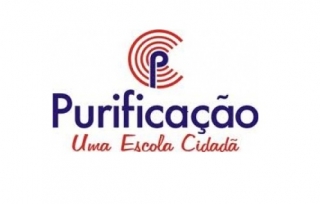 (Tia Gleide) Maternal 2 Segunda-feira (18/03) Sala Linguagem: Coordenação motora, vogal AEtapa pág 13Matemática: maior e menor Etapa pág. 06Casa- caderno de atividades pág. 16Terça-feira (19/03)Sala Matemática: Número 1, treinando a escrita. Linguagem: Primeira letra do nomeEtapa pág. 14Atividade lúdica.Arte: Pintura/ cor azul Casa – caderno de atividades pág. 173Quarta-feira (20/03)Sala –Matemática: Número 01 Natureza e Sociedade: moradias, os animais. Etapa página 15Casa –  caderno de atividades pág.164Quinta-feira (21/03)Sala – Natureza e Sociedade : Histórias infantis Etapa pág. 16Linguagem : vogal A Caderno de atividades pág 17Casa – caderno de atividades pág. 18Sexta-feira (22/03)Sala –  Comemoração do dia da ÁguaNatureza e Sociedade: A importância de economizar água. Etapa pág.17Matemática: cor azul e amarelaCasa –  caderno de atividades pág. 176